                                                                 Ш У ö М                                                П О С Т А Н О В Л Е Н И Е       от 10 мая 2016 года		                                                                          № 74         Республика Коми, Ижемский район, с. ИжмаОБ УТВЕРЖДЕНИИ МЕСТА И ВРЕМЕНИ ПРОВЕДЕНИЯ УНИВЕРСАЛЬНОЙ ЯРМАРКИ НА ТЕРРИТОРИИ СЕЛЬСКОГО ПОСЕЛЕНИЯ «ИЖМА»Руководствуясь  Федеральным законом от 06.10. 2003 г. № 131-ФЗ «Об общих принципах организации местного самоуправлении в Российской Федерации»,  Федеральным законом от 28 декабря 2009 г. № 381-ФЗ «Об основах регулирования торговой деятельности в Российской Федерации», Законом Республики Коми от 29.03. 2010г. № 19-РЗ «О некоторых вопросах в области государственного регулирования торговой деятельности в Республике Коми», постановлением Правительства Республики Коми от 11.10. 2011 г. № 456 «Об утверждении Порядка организации ярмарок и продажи товаров (выполнения работ, оказания услуг) на них на территории Республики Коми»администрация сельского поселения «Ижма»ПОСТАНОВЛЯЕТ:	       1. Утвердить место проведения универсальной ярмарки на территории сельского поселения «Ижма»:            - с. Ижма, в 30 м. на восток от дома 45 по улице Советская (площадь администрации муниципального района «Ижемский»);            -  с.  Ижма, улица Советская, дом 49 (площадь Центрального дома культуры).             2. Утвердить срок проведения универсальной ярмарки на территории сельского поселения «Ижма»:             - ежедневно по будням, режим работы – с 8.00 до 19.00ч.     3.  Контроль за исполнением настоящего постановления оставляю за собой.     4. Настоящее постановление вступает в силу со дня его официального обнародования."Изьва" сикт овмöдчöминса администрация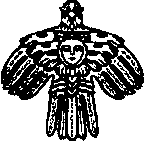 Администрация сельского поселения"Ижма"       Глава сельского поселения «Ижма»             И.Н.Истомин